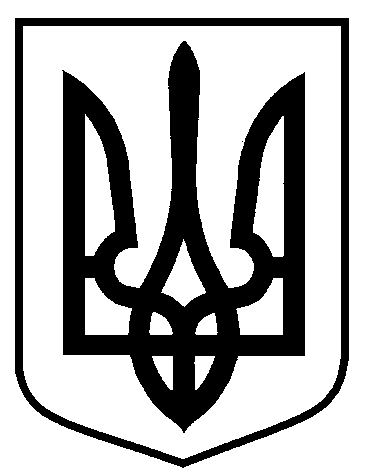 Сумська міська радаВиконавчий комітетРІШЕННЯвід                       №На підставі поданої заяви та документів, відповідно до Порядку присвоєння та зміни поштових адрес об’єктам нерухомого майна в місті Суми, затвердженого рішенням Сумської міської ради від 24 вересня 2014 року         № 3554-МР, керуючись частиною першою статті 52 Закону України «Про місцеве самоврядування в Україні», виконавчий комітет Сумської міської ради ВИРІШИВ: Присвоїти поштову адресу: м. Суми, пл. Покровська, 7/2, об’єкту нерухомого майна – нежитлове приміщення (критий літній торгівельний майданчик) загальною площею 123,70 кв.м (літера А-1 згідно з планом технічного паспорту), що належить приватному виробничо-комерційному підприємству «Поворот».Власнику об’єкту нерухомого майна виготовити та встановити  на будинку покажчик з назвою вулиці і номером будинку встановленого зразка, погодженого управлінням архітектури та містобудування Сумської міської ради.Заявнику у відповідності до Правил благоустрою міста Суми, затвердженого рішенням Сумської міської ради від 26 грудня 2014 року                    № 3853-МР, у місячний термін укласти договори про закріплення території міста Суми по утриманню в належному санітарно-технічному стані та про надання послуг з вивезення твердих побутових відходів.Заявнику у встановленому законодавством порядку забезпечити внесення відповідних відомостей (змін) до Державного реєстру речових прав на нерухоме майно.Організацію виконання цього рішення покласти на заступників міського голови згідно з розподілом обов’язків.Міський голова                                                                                   О.М. ЛисенкоКривцов 700-103Розіслати: Кривцову А.В., заявникамПро присвоєння поштової адреси об’єкту нерухомого майна в місті Суми, пл. Покровська, 7/2